11/08 RM04374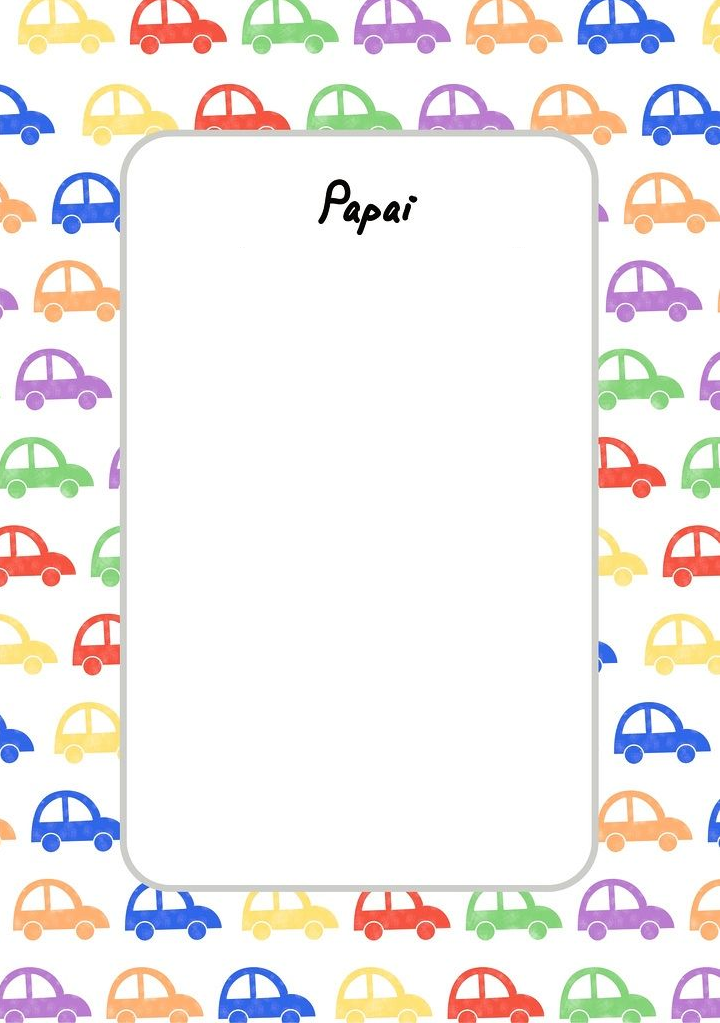 